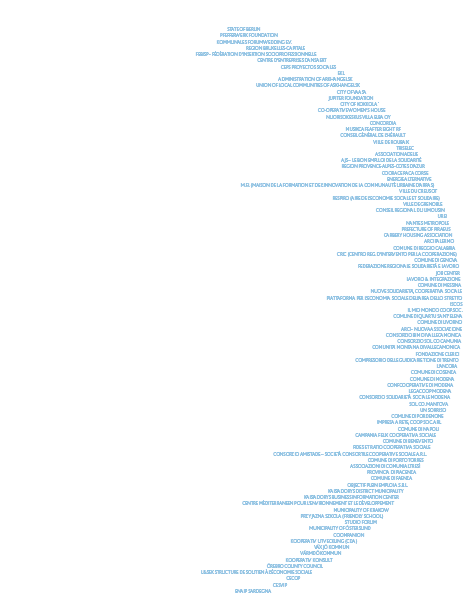 REVES is the only European network that brings together Local Authorities and Social Economy Actors in order to create stable partnerships, common policies for sustainable local development and to fight for social inclusion.It was created through the constitutive act of Genoa, in September 1997, as an international non profit association. The network began its activities with the support of a group of cities, such as Östersund (Sweden), Reggio Calabria (Italy), Bruxelles-Capitale (Belgium) and Roubaix (France), and the European Confederation of workers co-operatives, social co-operatives, participative enterprises (CECOP).From year to year, with an increasingly large number of members, the network has developed its key principles resumed in its Charter - partnership, participation, social cohesion and quality employment - for the creation of a new pluralistic local welfare and socially responsible territories.Through its activity closely linked to European Union policies and deeply concerned by local development dynamics, REVES seeks to influence decisions at European level and to exchange best practice on local development policies.The network undergoes constant development owing to its extension to the East and to the Mediterranean through the creation of national networks based on a strong commitment from REVES members – both local and regional authorities and social economy organisations and enterprises.Who can become member of the REVES network? All local and regional authorities and social economy actors that respect the characteristics reported in this document and accept each part of this membership form.Rules for REVES aisbl Membership In order to qualify for Membership of REVES:As fullmembers: all Regions, departments, municipalities or local sub-national authorities; all groups, consortia or local network of municipalities; all local platforms of social economy organisations.As associated members: allsingle organisationsofsocial economyAs associated members: all structures supporting the social economy (foundations, banks, universities, other networks, support centres……)As associated experts: social economy experts.Membership ConditionsEach member signs the REVES Charter and undertakes to respect its principles and to pursue its aims.Each  member commits to work for the structuring of local partnershipEach territorial social economy actor can be member of REVES network even without a local authority, with the commitment for the adhesion of this authority within the first two years.Each member commits to pay, each year, the membership fee, set up according to the following criteria:Support structures of social economy European and national networks Basic fee is compulsory, while blue and gold and subject to specific agreements or specific projectsREVES aisblBoulevard Charlemagne 74B – 1000   BruxellesTél. : +32.2.230.88.10   -  Fax : +32.2.230.46.18E-mail : office@revesnetwork.euwww.revesnetwork.euREVES CharterPartnership between local authorities and the social economy is the basis of REVES’ identity. This European network brings together local and regional authorities and social economy actors that have decided to work together for a sustainable and qualitative development of their regions, the achievement of social justice, the democratic participation of citizens, job creation, and to fight against social exclusion.THE SOCIAL ECONOMY The Social Economy in the European Union represents 6.4 million jobs (4.4% of total employment), broken down as follows: 59% in the associative/voluntary sector, 34% in the co-operatives sector and 7% in the mutual sector. According to the John Hopkins University survey on the “non-profit” sectors, 84% of these jobs fit in 4 activity sectors: social services, health, education and research, culture and leisure time.The Social Economy is organised in federations and networks in all economic and social sectors.  It is strongly rooted at the local level, notably through a significant number of local development agencies.  Furthermore, a large number of social economy projects focus on the creation of new jobs and economic integration of disadvantaged people.  The social economy promotes an economy which, through its activities, contributes to the reinforcement of the social fabric; a “citizens’” economy in that it is based on a desire to achieve social justice through the actions of entrepreneurs and of networks of developers which do not have as their only aim a return on investment.Employment growth is more rapid in the social economy than in other economic sectors, particularly in the areas of new sources of jobs identified by the European Commission.Social economy organisations define themselves as organisations and enterprises, independent of the State, producing marketable and non-marketable goods and services with a social aim.  They are organisations and enterprises which exercise the democratic participation of their user and worker members, and whose main objectives are those of general interest and solidarity and which do not distribute profits amongst their share holders.     LOCAL AND REGIONAL AUTHORITIESLocal and Regional Authorities are essential actors in the fight against poverty and social exclusion and in job creation due to their ability to ensure the active participation of the various economic and social actors of their region.  As local political representatives they are confronted every day with the needs of the citizens who elected them. They can therefore make a significant contribution to social cohesion and job creation by supporting social economy actors in the creation of new services within a context of new and diversified municipal welfare. These services meet needs which are non-satisfied either by the private sector or by the State.AIMS AND OBJECTIVESIn the framework of its new European employment policy, the European Commission has for the first time recognised the relevance of the social economy as a proven job creator through its promotion of new and participatory management techniques (for example in social co-operatives), new types of democratic relations between public institutions and civil society (e.g.: local development partnerships), new forms of member and user participation in the creation of enterprises and of wealth.  It is notable that the social economy particularly addresses the needs of the socially excluded through the creation of partnerships with all economic and social actors, and particularly with the academic world, in order to fight social exclusion by economic means.AS A CONSEQUENCE…in view of the ability of regions and cities to ensure the active participation, within their regions, of the various economic and social actors and citizens, in the fight against poverty and social exclusion, but also their ability to better contribute towards job creation and sustainable development;in view of the high level of skills, know-how and experience of the social economy in the development of non-profit, general interest enterprises working with/for disadvantaged people; in the reinforcement of citizens’ and communities’ capacities for self-organisation through initiatives owned and controlled by their members; and in the stimulation of a new social entrepreneurial culture;in view of the common wish to develop social justice, the right to work and democratic participation of citizens in the high quality economic and social development of their regions;in view of the challenge of full employment at European level, and in particular the Guidelines for Member States on employment policy, adopted by the extraordinary Luxembourg European Council on Employment, which proposes taking more advantage of “the possibilities offered through the creation of jobs at a local scale within the Social Economy and in the new activities linked to needs that are not yet fully satisfied by the market”, as well as the encouragement of partnership approaches.THE REPRESENTATIVES OF CITIES AND REGIONS AND SOCIAL ECONOMY ORGANISATIONS, MEMBERS OF REVES, COMMIT TO:Establish a stable partnership, long-term collaboration and a common coordination and planning of local development policies between local authorities and the social economy;Create and develop a new culture of social entrepreneurship, question the prevailing economic models and propose alternative socio-economic approaches;Develop TSR as a process of social global responsibility based on sustainable development and participative popular democracy;Apply gender equality, promote diversity through inclusion, fight against every kind of discrimination, racism and precarious conditions;Develop innovative models so as to strengthen partnership and good governance between local authorities and social economy;Identify common objectives and values for partnership and synergies with other networks;Work actively with the European Commission, the European Parliament, the EESC, the Committee of the Regions and the Member States in order to promote REVES values and activities and to create favourable legal and fiscal frameworks for the development of social economy in Europe;Seek a balanced development and dissemination of social economy values throughout Europe and its neighbours, targeted at all territories and all groups; Promote the exchange of good experiences between members and commitment to excellence;Actively participate and contribute to the life/the activities of the network.The members of REVES commit to sign a pact based on their common values mentioned in the Charter and to render it public. Membership Agreement (specimen)I the undersigned ......................................................................…………...........,acting on behalf of .............................................................................................,in my capacity of legal representative of ........................................................…………………………............………………,HEREBY DECLAREto agree and to subscribe to the REVES Charter in fullSIGNATUREOfficial Stamp REVES aisbl MEMBERSHIP FORM (specimen)I the undersigned…………………………………………………………………………….….on behalf of …………………………………….in my capacity of legal representative of ………………………………………………………………………………………,declare to become member of REVES aisbl – European Network of Cities and Regions for the Social Economy – as …………………………………………………………….*I declare the organisation/local authority that I represent will commit to:Respect the REVES charterActively participate in REVES activities Commit to the structuring of local partnerships Local Authority / Social Economy Pay annual membership fees according to the criteria approved by the REVES General Assembly **I appoint, as local political representative for the activities linked to the REVES network, Mr/Ms………………………………………………………………………………………….I appoint, as contact person for the activities linked to the REVES network, Mr/Ms………………………………………………………………………………………….Done in…………………………SignatureOfficial StampLocal AuthoritiesLocal AuthoritiesLocal AuthoritiesLocal Authoritiesn. habitantsBasic (compulsory)bluegoldFrom 25.000 to 50.0001700 €1700 + 10000€1700 € + 40.000 €From 50.000 to 100.000 2.000 €2.000 + 10.000 €2000 € + 40.000 €over 100.000 and  to 200.0002500 €2500 +10000 €2500 € + 40.000 €over 200.000 and to 600.0005.000 €5.000 + 10.000 €5000 € + 40.000 €over 600.000 and to1.000.000 7.500 €7.500 + 10.0007500 € + 40.000 €over 1.000.000 9.000 €9.000 + 10.000 €9000 € + 40.000 €Social economySocial economySocial economySocial economySocial economy platforms2.000 € 2000 + 10.000 €2000 € + 40.000 €Territorial Platforms of social enterprises2.500 €2500 + 10.000 €2500 € + 40.000 €Territorial platforms of associative and insertion movement 1500 € 1.500 € +10.000 €1500  € + 40.000 €Single territorial actors of SSE500 €500 € +10.000 €500 € + 40.000 €Single experts250 €Support structures to social economy and to sustainable development2500 €Support financial structures for promotion of social economy and sustainable development5000 € National networks of local authorities2500 € National networks of social economy2500 € Networks and  European confederations of social economy and sustainable development(or relating to  REVES programme activities)2500 € Membership fees indexation according to GDP at PPP per capita (source IMF)Membership fees indexation according to GDP at PPP per capita (source IMF)Membership fees indexation according to GDP at PPP per capita (source IMF)Membership fees indexation according to GDP at PPP per capita (source IMF)Membership fees indexation according to GDP at PPP per capita (source IMF)Membership fees indexation according to GDP at PPP per capita (source IMF)Membership fees indexation according to GDP at PPP per capita (source IMF)EU averageAverage minus 30%Average minus 60%Average minus 75%Averageminus-90%2011 figures30.45521.318,512.1827613,75753045,5Membership fees ratio per countries falling in different ranges100%85%65%40%10%Eg. max LA 9000765049503600900Eg. min LA170014459350680170Eg. max ES2500212513751000250Eg- min. ES50042527520050